О внесении изменений в постановление администрации муниципального образования Кваркенский сельсовет от 28 декабря  2017г. № 210 – п «Об утверждении муниципальной программы «Устойчивое развитие территории муниципального образования Кваркенский сельсовет Кваркенского района Оренбургской области на 2017-2020 годы» 	В соответствии с Бюджетным кодексом Российской Федерации,  Федеральным законом от 06.10.2003 №131-ФЗ  «Об общих принципах организации местного самоуправления в Российской Федерации»,  постановлением  администрации МО Кваркенский  сельсовет от 08.09.2014 года  № 210-п  «Об утверждении Положения о порядке разработки, согласования, утверждения,  реализации и оценки эффективности муниципальных программ»,  руководствуясь Уставом МО Кваркенский  сельсовет:1. Внести изменения в муниципальную программу «Устойчивое развитие территории муниципального образования Кваркенский  сельсовет Кваркенского  района  Оренбургской области на 2017-2020 годы» согласно приложению.2. Главному специалисту администрации Кваркенский  сельсовет (Кувшиновой В.П.) при формировании бюджета на 2019-2021 годы предусмотреть средства на реализацию муниципальной программы «Устойчивое развитие территории муниципального образования Кваркенский  сельсовет  Кваркенского района Оренбургской области на 2019-2021 годы».3. Контроль за выполнением настоящего постановления возложить на главного специалиста администрации сельсовета Алтаева К.С.           4. Настоящее постановление вступает в силу после его официального обнародования и подлежит размещению на сайте муниципального образования МО Кваркенский сельсовет   http://, www.admkvarkeno.ru. Глава муниципального образования		                                 	              С.В. Старцев                                                                                                     Приложение к постановлениюадминистрацииот   30.04.2019г. №  -пМуниципальная программа «Устойчивое развитие территории муниципального образования Кваркенский  сельсовет Кваркенского района                                                                                                                                                                                                                                                                                                                                                                                                                                Оренбургской области на 2019-2021 годы» 1.Общая характеристика, основные проблемы и прогноз развития сферы реализации подпрограммыДорожная отрасль, включает в себя муниципальные автомобильные дороги и улично-дорожную сеть населенных пунктов общего пользования со всеми сооружениями, необходимыми для ее нормальной эксплуатации, а также предприятия и организации по ремонту и содержанию этих дорог. Общая протяжённость муниципальных автомобильных дорог по МО Кваркенский  сельсовет   составляет .Недостаточный уровень развития дорожной сети является одним из наиболее существенных инфраструктурных ограничений темпов социально-экономического развития МО Кваркенский  сельсовет.Анализ финансирования дорожного хозяйства МО Кваркенский  сельсовет  за период с 2014 года по 2016 год показал острую нехватку средств на проведение ремонта и содержание муниципальных автомобильных дорог. В связи с недостаточным финансированием возросло число муниципальных автомобильных дорог требующих текущий и капитальный ремонт. Увеличение финансовых средств на дорожную деятельность возможно только в случае участия муниципальных образований в различных программах. Так для попадания в государственную программу по развитию автомобильных дорог Оренбургской области и для дальнейшего постоянного участия в ней, органами местного самоуправления с 2014 по 2016 год проведена паспортизация и постановка на учет 100%  сети муниципальных автомобильных дорог. Население муниципального образования Кваркенский  сельсовет в 2018 году составило – 6079  человек, личных дворов – 2056 из них:- с.Кваркено        -     4564 чел., личных дворов – 1576; - п.Айдырлинский –   735 чел, личных дворов –   264,- п.Майский            –   479 чел, личных дворов –   116,- п.Октябрьский     –   301 чел, личных дворов –   100.Кризисное состояние жилищно-коммунального комплекса обусловлено его неудовлетворительным финансовым положением, высокой затратностью, отсутствием экономических стимулов для снижения издержек при оказании жилищно-коммунальных услуг, низкой платежеспособностью населения, неразвитостью конкурентной среды и, как следствие, высокой степенью износа основных фондов.Причинами возникновения этих проблем являются:-естественное старение домов;-высокая  затратность работ по капитальному ремонту;-недостаточность средств собственников на капитальный ремонт;-нарушение правил эксплуатации объектов;-недоступность долгосрочных инвестиционных ресурсов для жилищно-коммунальных предприятий.Основной проблемой систем водоснабжения является — высокий износ водопроводных сетей и сооружений (75 %) во всех населенных пунктах поселения.На территории Кваркенского  сельсовета расположено  четыре населённых пункта. В настоящее время население поселения составляет 6079 человек. Высокий уровень благоустройства населённых пунктов – необходимое улучшение условий жизни населения. В последние годы в поселении проводилась целенаправленная работа по благоустройству и социальному развитию населенных пунктов.Для обеспечения подпрограммы благоустройства территории муниципального образования Кваркенский сельсовет необходимо регулярно проводить следующие работы:	- мероприятия по реконструкции существующих и установке новых детских площадок;	- мероприятия по ликвидации несанкционированных свалок;	- мероприятия по содержанию и ремонту памятника воинам, погибшим в годы Великой Отечественной войны;          - мероприятия по монтажу и демонтажу новогодней елки;          - мероприятия по благоустройству площади и села к праздникам, проводимых на территории поселения;          - мероприятия по благоустройству и содержанию мест захоронения;	- мероприятия по санитарной очистке территории;	- мероприятия по скашиванию травы в летний период;	- мероприятия по озеленению (посадка цветов, кустарников, деревьев);	-регулярное проведение мероприятий с участием административной комиссии, работников администрации муниципального образования Кваркенский  сельсовет по проверке санитарного состояния территории поселения;	- мероприятия по организации наружного освещения на территории сельского поселения;	- проведение субботников и месячников по благоустройству с привлечением работников всех организаций и предприятий, расположенных на территории сельского поселения.В то же время в вопросах благоустройства территории поселения имеется ряд проблем. Благоустройство многих населенных пунктов поселения не отвечает современным требованиям.Администрации поселения необходимо производить скашивание травы и уничтожение очагов произрастания растений, вызывающих аллергическую реакцию.Эти проблемы не могут быть решены в пределах одного финансового года, поскольку требуют значительных бюджетных расходов, для их решения требуется участие не только органов местного самоуправления, но и органов государственной власти.Для решения проблем по благоустройству населенных пунктов поселения необходимо использовать программно-целевой метод. Комплексное решение проблемы окажет положительный эффект на санитарно-эпидемиологическую обстановку, предотвратит угрозу жизни и безопасности граждан, будет способствовать повышению уровня их комфортного проживания.Конкретная деятельность по выходу из сложившейся ситуации, связанная с планированием и организацией работ по вопросам улучшения благоустройства, санитарного состояния населенных пунктов поселения, создания комфортных условий проживания населения, по мобилизации финансовых и организационных ресурсов, должна осуществляться в соответствии с мероприятиями настоящей программы.В рамках реализации полномочий в сфере жилищно-коммунального хозяйства и благоустройства будут осуществлены следующие основные мероприятия в соответствии с их содержанием и направленностью:1.Капитальный ремонт муниципальных объектов коммунального хозяйства.2.Мероприятия по владению, пользованию и распоряжению имуществом, находящимся в муниципальной собственности.3.Мероприятия по благоустройству.В рамках реализации основных мероприятий будет предусмотрено следующее:- выполнение мероприятий, направленных на текущее содержание и ремонт системы уличного освещения;- выполнение мероприятий, направленных на благоустройство гражданских кладбищ;- ремонт сетей  водоснабжения с.Кваркено, п.Айдырлинский, п.Майский, п.Октябрьский;- выполнение мероприятий направленных на текущее содержание и ремонт объектов коммунальной инфраструктуры.- выполнение мероприятий, направленных на ликвидацию несанкционированных свалок; - спиливание аварийных деревьев;- скашивание сорной растительности.Основными причинами возникновения пожаров и гибели людей являются неосторожное обращение с огнем, нарушение правил пожарной безопасности при эксплуатации электроприборов и неисправность печного отопления. Для стабилизации обстановки с пожарами на территории муниципального образования Кваркенский  сельсовет  совместно с отделом надзорной деятельности по Кваркенскому району ведется определенная работа по предупреждению пожаров:-проводится корректировка нормативных документов, руководящих и планирующих документов по вопросам обеспечения пожарной безопасности;-ведется периодическое освещение в средствах массовой информации документов по указанной тематике.-проводятся совещания, заседания комиссии по чрезвычайным ситуациям и обеспечению пожарной безопасности с руководителями объектов и ответственными за пожарную безопасность по вопросам обеспечения пожарной безопасности;-при проведении плановых проверок жилищного фонда особое внимание уделяется ветхому жилью, жилью социально неадаптированных граждан.Вместе с тем подавляющая часть населения не имеет четкого представления о реальной опасности пожаров, поскольку система мер по противопожарной пропаганде и обучению мерам пожарной безопасности недостаточна и, следовательно, неэффективна.Статья 44 Конституция Российской Федерации определила, что каждый человек, находящийся на территории России, имеет право на участие в культурной жизни и пользование учреждениями культуры, а также на доступ к культурным ценностям. Право граждан на качественное удовлетворение культурно-информационных потребностей должно подкрепляться соответствующим финансовым обеспечением, поэтому разработка и реализация государственной политики финансирования культуры и искусства имеет чрезвычайно важное значение как на федеральном уровне, так и в муниципальных образованиях.Из-за отсутствия материальных и моральных стимулов меценатство культуры развивается крайне медленно и не оказывает влияния на ее состояние. В то же время возможность увеличения собственных доходов учреждений культуры  ограничена их социальными целями, недостаточным уровнем благосостояния населения.Материально-техническая база  учреждений культуры одна из главных проблем отрасли и требует дальнейшего укрепления, что возможно при увеличении ее финансирования. Необходимость решения указанных в настоящей Программе задач вытекает из закрепленной в Конституции и действующем законодательстве обязательности организации культурной деятельности на территории поселения. При этом решение этих задач должно идти с использованием программно-целевого метода, то есть путем реализации отдельной, специализированной программы, что обеспечит больший уровень эффективности использования бюджетных ресурсов и лучшую связь их объемов с достижением планируемых результатов.В соответствии с анализом выявленных проблем в области культуры администрация МО Кваркенский  сельсовет определяет цели и приоритеты развития отдельных видов культурной деятельности, определяет потребность в предоставлении культурно-информационных услуг за счет бюджетных средств, а также обеспечивает финансовую поддержку проведения культурных мероприятий. Следовательно, решение поставленных в настоящей Программе задач входит в безусловную компетенцию администрации МО Кваркенский  сельсовет.Главной задачей муниципальной политики является создание условий для роста благосостояния сельского населения, обеспечения социальной стабильности. Создание базы для сохранения и улучшения физического и духовного здоровья  граждан в значительной степени способствует решению этой задачи. Существенным фактором, определяющим состояние здоровья  населения, является поддержание физической активности каждого гражданина.Физическая культура и спорт являются универсальным средством для решения указанной задачи и неотъемлемой частью современного образа жизни, социального и культурно-нравственного развития общества.В последнее время возросла необходимость решения проблем обеспечения массовости спорта, пропаганда занятий физической культурой и спортом, как составляющей части здорового образа жизни.В настоящее время  имеется ряд проблем, сдерживающих развитие на территории поселения такой важной сферы как физическая культура и спорт:- недостаточный уровень обеспеченности населения спортивным и инвентарем по месту жительства;- недостаточная на муниципальном уровне пропаганда занятий физической культурой и спортом как составляющей здорового образа жизни;- низкий уровень вовлеченности населения в занятия физической культурой и спортом.В настоящее время актуальность проблемы оздоровления детей, подростков и молодежи не вызывает сомнения. В сложившейся ситуации необходимо разработать систему мер, направленную на сохранение и укрепления здоровья населения.2. Цели, задачи и показатели (индикаторы) достижения целей и решения задач ПрограммыЦели и задачи Программы соответствуют приоритетам политики Кваркенского сельсовета и вносят вклад в достижение стратегических целей и задач, определенных в долгосрочной Стратегии социально-экономического развития муниципального образования  до 2020 года. Основные приоритеты деятельности Администрации Кваркенского  сельсовета направлены на:повышение эффективности и безопасности функционирования сети муниципальных автомобильных дорог МО Кваркенский  сельсовет, обеспечение жизненно важных социально-экономических интересов Оренбургской  области;определение долгосрочной стратегии и этапов градостроительного планирования развития территории  муниципального образования Кваркенский  сельсовет;Улучшение эксплуатационных характеристик жилищного фонда в соответствии со стандартами качества, обеспечивающее гражданам безопасные и комфортные условия проживания;Улучшение эксплуатационных характеристик коммунальных систем в соответствии со стандартами качества, обеспечивающее гражданам безопасные и комфортные условия проживанияОбеспечение деятельности администрации МО Кваркенский сельсовет, повышение их эффективности и результативности;Исполнение полномочий по решению вопросов местного значения в соответствии с федеральными законами, законами Оренбургской области и муниципальными правовыми актами. Исполнение отдельных государственных полномочий, переданных федеральными законами и законами Оренбургской области;Усиление системы противопожарной безопасности на территории муниципального образования Кваркенский  сельсовет, создание необходимых условий для укрепления пожарной безопасности, снижение гибели, травматизма людей на пожарах, уменьшение материального ущерба от пожаров;            Обеспечение свободы творчества и прав граждан на участие в культурной жизни.Обеспечение прав граждан поселка на доступ к культурным ценностям.Создание условий для укрепления здоровья жителей МО Кваркенский   сельсовет путём популяризации спорта, приобщения различных слоёв населения к регулярным занятиям физической культурой и спортом.Цель Программы - создание условий для обеспечения устойчивого роста экономики и повышения эффективности управления в Кваркенском  сельсовете. Для достижения этой цели в Программе предусматривается решение следующих задач реализуемых в подпрограммах и основных мероприятиях:- обеспечение автотранспортных связей с населенными пунктами по местным автомобильным дорогам с твердым покрытием;- совершенствование и развитие сети местных автомобильных дорог, ликвидация на них очагов аварийности и улучшения инженерного обустройства.- содержание и ремонт объектов коммунальной инфраструктуры;- освещение улиц в МО Кваркенский  сельсовет;- организация сбора и вывоза бытовых отходов и мусора;- зонирование территории поселения с установлением зон различного функционального назначения и ограничений на их использование при осуществлении градостроительной деятельности;- выявление и оценка природного и экономического потенциала территории и условий наиболее полной и эффективной его реализации;             - обеспечения устойчивого развития и совершенствования местного самоуправления, направленного на эффективное решение вопросов местного значения, реализацию переданных органам местного самоуправления отдельных государственных полномочий,               - обеспечение пожарной безопасности на территории МО Кваркенский  сельсовет;              -   повышение культурного уровня населения МО Кваркенский сельсовет ;              -   создание равных условий для культурного развития жителей поселка;              -   развитие системы спортивных и физкультурных мероприятий с населением МО Кваркенский  сельсовет по месту жительства. Для оценки наиболее существенных результатов реализации Программы и включенных в нее подпрограмм предусмотрены целевые показатели (индикаторы), характеризующие достижение целей и решение задач.( Приложение №1)Общий срок реализации муниципальной программы рассчитан на период 2017 по 2020 годы в один этап.3. Характеристика основных мероприятий ПрограммыВ рамках Программы запланировано проведение мероприятий направленных на повышение эффективности управления социально-экономическим развитием МО Кваркенский  сельсовет.Подробный перечень мероприятий Программы с указанием сроков их реализации и ожидаемых результатов в разрезе подпрограмм приведен в приложении № 2 к Программе. 4. Перечень подпрограммПрограмма включает в себя 8 подпрограммы:         Подпрограмма №1. «Развитие дорожного хозяйства муниципального образования Кваркенский  сельсовет»          Подпрограмма №2. «Модернизация  жилищно-коммунального хозяйства и благоустройство территории муниципального образования Кваркенский сельсовет»           Подпрограмма № 5 «Развитие культуры на территории  МО Кваркенский  сельсовет  на 2019-2021 годы»           Подпрограмма № 3 «Развитие системы  градорегулирования   муниципального образования Кваркенский  сельсовет»         Подпрограмма № 6 Организация деятельности  муниципального образования Кваркенский  сельсовет на решение вопросов местного значения  и иные мероприятия в области муниципального управления на 2019 – 2021 годы;         Подпрограмма № 4 «Обеспечение пожарной безопасности на территории МО Кваркенский  сельсовет на 2019-2021 годы»;         Подпрограмма № 7 «Обеспечение мероприятий в области предупреждения и ликвидации чрезвычайных ситуаций на 2019-2021»;        Подпрограмма № 10 «Укрепление кадрового потенциала муниципальной службы в муниципальном образовании Кваркенский сельсовет Кваркенского района Оренбургской области»;Подпрограмма № 9 Обеспечение условий для развития на территории поселения физической культуры, школьного спорта и массового спорта, организация проведения официальных физкультурно-оздоровительных и спортивных мероприятий поселения.5. Перечень целевых индикаторов и показателей ПрограммыПеречень целевых индикаторов и показателей муниципальной программы приведен в приложении № 1 к Программе.6. Ресурсное обеспечение Программы за счет средств бюджета муниципального образования Кваркенский  сельсоветОбщий объем финансирования Программы составляет по годам реализации: 2019 год – 31249,246 тыс. рублей;2020 год – 23421,885 тыс. рублей. 2021 год – 23150,627 тыс.рублей.Подробно распределение финансовых ресурсов по подпрограммам и основным мероприятиям представлено в приложении № 3 к Программе.        Финансирование осуществляется за счет средств бюджета муниципального образования Кваркенский  сельсовет.   Для реализации мероприятий Программы планируется дополнительное привлечение средств областного бюджета.7. Регулирование и управление рискамиРеализация Программы подвержена влиянию следующих рисков и негативных факторов:сохраняющаяся высокая зависимость показателей социально-экономического развития муниципального образования Кваркенский сельсовет от мировых цен на энергоносители и другие сырьевые товары, динамика которых подвержена влиянию не только фундаментальных, но и спекулятивных факторов и не может быть точно спрогнозирована. Это снижает точность прогнозов социально-экономического развития, снижает эффективность системы стратегического управления. Резкое ухудшение ценовой ситуации на сырьевых рынках может ставить под угрозу достижение целей Программы и возможности бюджетного финансирования отдельных ее мероприятий. Данный риск является существенным и может повлиять на сроки достижения целевых индикаторов  Программы, объем и сроки реализации отдельных подпрограмм и основных мероприятий.            Минимизация влияния данного риска зависит от политики федеральных органов власти, направленной на снижение негативного воздействия этого фактора в целом на экономику страны, а также опережающего развития обрабатывающих отраслей промышленности, малого предпринимательства, позволяющих диверсифицировать региональную экономику;            высокий уровень межмуниципальных различий в развитии инфраструктуры, кадрового потенциала, качества институтов управления может снизить общий эффект от предпринимаемых мер по повышению качества управления, созданию благоприятной деловой среды в муниципального образования Кваркенский  сельсовет. 8. Комплексная оценка эффективности реализации ПрограммыКомплексная оценка эффективности реализации Программы осуществляется ежегодно в течение всего срока реализации и по окончании ее реализации и включает в себя оценку степени выполнения мероприятий  Программы и оценку эффективности ее реализации.8.1.Оценка степени выполнения мероприятий ПрограммыСтепень выполнения мероприятий Программы за отчетный год рассчитывается как отношение количества мероприятий, выполненных в отчетном году в установленные сроки, к общему количеству мероприятий, предусмотренных к выполнению в отчетном году. Степень выполнения мероприятий Программы  по окончании ее реализации рассчитывается как отношение количества мероприятий, выполненных за весь период реализации Программы к общему количеству мероприятий, предусмотренных к выполнению за весь период ее реализации.8.2.Оценка эффективности реализации Программы Методика оценки эффективности реализации Программы рассчитывается путем соотнесения степени достижения показателей (индикаторов) Программы к уровню ее финансирования (расходов).Показатель эффективности реализации Программы (R) за отчетный год рассчитывается по формуле,где N – количество показателей (индикаторов) Программы;  – плановое значение n-го показателя (индикатора);– значение n-го показателя (индикатора) на конец отчетного года; – плановая сумма финансирования по Программе;– сумма фактически произведенных расходов на реализацию мероприятий Программы на конец отчетного года.Для расчета показателя эффективности реализации Программы используются показатели (индикаторы), достижение которых предусмотрено в отчетном году.Оценка эффективности реализации Программы за весь период реализации рассчитывается как среднее арифметическое показателей эффективности реализации Программы за все отчетные годы.Приложение № 1к муниципальной программе «Устойчивое развитие территории муниципального образования Кваркенский  сельсовет Кваркенского района Оренбургской области на 2017-2020 годы»Сведенияо показателях (индикаторах) муниципальной программы, подпрограмм муниципальной программы и их значениях       Приложение № 2к муниципальной программе «Устойчивое развитие территории муниципального образования Кваркенский  сельсовет Кваркенского района Оренбургской области на 2019-2021 годы»Перечень основных мероприятий муниципальной программы        Приложение № 3к муниципальной программе «Устойчивое развитие территории муниципального образования Кваркенский  сельсовет Кваркенского района Оренбургской области на 2019-2021 годы»Ресурсное обеспечение реализации муниципальной программы
«Устойчивое развитие территории муниципального образования Квакенский  сельсовет Кваркенского района Оренбургской области на 2019-2021 годы»Приложение № 4к  муниципальной программе  «Устойчивое развитие территории                                                                          Муниципального образования Кваркенский  сельсовет  Кваркенского  района    Оренбургской   области на 2019-2021 годы»ПАСПОРТподпрограммы № 1 «Развитие дорожного хозяйства муниципального образования Кваркенский  сельсовет»  Приложение № 5 к  муниципальной программе  «Устойчивое развитие территории                                                                          Муниципального образования Кваркенский  сельсовет  Кваркенского  района    Оренбургской   области на 2019-2021 годы»ПАСПОРТподпрограммы № 2 «Модернизация жилищно-коммунального хозяйства и благоустройство территории муниципального образования Кваркенский  сельсовет»   Приложение № 6  к  муниципальной программе  «Устойчивое развитие территории                                                                          Муниципального образования  Кваркенский   сельсовет  Кваркенского  района    Оренбургской    области на 2019-2021 годы»ПАСПОРТподпрограммы № 5 «Развитие культуры на территории  МО Кваркенский  сельсовет на 2019-2021 годы»    Приложение № 7   к  муниципальной программе  «Устойчивое развитие территории                                                                          Муниципального образования  Кваркенский   сельсовет  Кваркенского  района    Оренбургской   области на 2019-2021 годы»ПАСПОРТподпрограммы № 3 «Развитие системы  градорегулирования   муниципального образования Кваркенский  сельсовет»Приложение № 8 к  муниципальной программе  «Устойчивое развитие территории                                                                          Муниципального образования  Кваркенский   сельсовет  Кваркенского  района    Оренбургской   области на 2019-2021 годы»ПАСПОРТподпрограммы № 6 «Организация деятельности  муниципального образования Кваркенский  сельсовет на решение вопросов местного значения  и иные мероприятия в области муниципального управления на 2019 – 2021 годы»  Приложение № 9 к  муниципальной программе  «Устойчивое развитие территории                                                                          Муниципального образования Кваркенский сельсовет    Кваркенского  района    Оренбургской   области на 2019-2021 годы»ПАСПОРТподпрограммы № 4 «Обеспечение пожарной безопасности на территории МО Кваркенский  сельсовет на 2019-2021 годы»Приложение № 10  к  муниципальной программе  «Устойчивое развитие территории                                                                          Муниципального образования  Кваркенский   сельсовет  Кваркенского  района    Оренбургской    области на 2019-2021 годы»ПАСПОРТподпрограммы № 7 «Обеспечение мероприятий в области предупреждения и ликвидации чрезвычайных ситуаций, совершенствование единой дежурно-диспетчерской службы муниципального образования Кваркенский район на 2019-2021»ПАСПОРТ ПРОГРАММЫВВЕДЕНИЕМуниципальная программа «Обеспечение мероприятий в области предупреждения и ликвидации чрезвычайных ситуаций, пожарной безопасности и безопасности людей на водных объектах, совершенствование единой дежурно-диспетчерской службы муниципального образования Кваркенский район на 2015-2020 годы» (далее – Программа), № 74-ФЗ, Федеральными законами от 21.12.1994 года № 68-ФЗ «О защите населения и территорий от чрезвычайных ситуаций природного и техногенного характера», от 21.12.1994 года, от 12.02.1998 года № 28-ФЗ «О гражданской обороне», от 06.10.2003 года № 131-ФЗ «Об общих принципах организации местного самоуправления в Российской Федерации», постановлением Правительства Российской Федерации от 30.12.2003 года № 794 «О единой государственной системе предупреждения и ликвидации чрезвычайных ситуаций». Программа ориентирована на все социальные слои граждан района. Реализация Программы призвана обеспечить подготовку  населения к действиям по предупреждению чрезвычайных ситуаций и действиям в случае возникновения угрозы их возникновения, а также защиты территорий муниципального образования от чрезвычайных ситуаций. Основной задачей Программы является формирование эффективной комплексной системы государственной поддержки вопросов гражданской обороны, защиты населения и территорий от чрезвычайных ситуаций. Программа  включает в себя мероприятия по совершенствованию нормативной правовой базы, обучению населения способам защиты от опасностей, оповещению населения об опасностях, предоставлению населению  средств индивидуальной защиты, проведению аварийно-спасательных работ в случае возникновения опасностей для населения вследствие чрезвычайных ситуаций, борьбе с пожарами, обнаружению и обозначению районов, подвергшихся заражению, обеспечению постоянной готовности сил и средств гражданской обороны, созданию оптимальных условий для деятельности и совершенствованию районного звена ОТП РСЧС Оренбургской области.Последовательное осуществление системы программных мероприятий должно привести к обеспечению устойчивого функционирования объектов экономики и жизнеобеспечения, повышению эффективности защиты населения, материальных и культурных ценностей  в чрезвычайных ситуациях, обусловленных циклическими источниками  чрезвычайных ситуаций (весеннее половодье, природные пожары, инфекционные заболевания, активизация вредителей растений и т.д.).1. ХАРАКТЕРИСТИКА ПРОБЛЕМЫГлавной задачей органов управления, сил и территориальной подсистемы единой государственной системы предупреждения и ликвидации чрезвычайных ситуаций (далее РСЧС) на 2019-2021 годы является совершенствование знаний, навыков и умений, направленных на реализацию единой государственной политики, снижения рисков и смягчения последствий чрезвычайных ситуаций природного и техногенного характера (далее ЧС) для обеспечения безопасности населения, стабильного социально-экономического развития, а также совершенствования системы защиты населения в мирное и военное время.Муниципальное образование Кваркенский сельсовет, требует особого внимания в вопросах защиты его населения, территории и экономического потенциала от ЧС.Степень износа основных производственных фондов и систем защиты предприятий достигает 70 процентов.Степень износа основных фондов взрывопожароопасного объекта составляет от 40 до 75 процентов, систем защиты – от 24 процентов до 70 процентов.На территории муниципального образования Кваркенский район источниками событий чрезвычайного характера являются опасные природные явления, природные риски, которые представляют собой потенциальный источник угроз и рисков для жизнедеятельности населения. События последних лет, связанные с обильными снегопадами, снежными заносами на дорогах, паводковыми явлениями, природными пожарами, засухой, обильными осадками в виде дождя и града, сопровождающиеся сильным ветром, являются ярким тому подтверждением.Таким образом, на территории муниципального образования Кваркенский сельсовет сохраняется высокий уровень возникновения угроз ЧС.Стратегия социально-экономического развития муниципального образования Кваркенский сельсовет на период до 2021 года предусматривает создание благоприятных условий жизни, работы, отдыха и воспитания детей, обеспечение безопасности в целом.2.ОСНОВНЫЕ ЦЕЛИ И ЗАДАЧИ С УКАЗАНИЕМ СРОКОВ И ЭТАПОВ РЕАЛИЗАЦИИ ПРОГРАММЫЗащита населения и территории муниципального образования Кваркенский район и обеспечение устойчивого функционирования районных объектов и инфраструктуры в чрезвычайных ситуациях мирного и военного времени. Поддержание в состоянии постоянной готовности сил, средств и систем жизнеобеспечения муниципального образования Кваркенский сельсовет. Создание резерва материальных ресурсов. Обеспечение оперативного и информационного взаимодействия единой дежурно-диспетчерской службы с населением, дежурно- диспетчерскими службами организаций, привлекаемыми силами и средствами, вышестоящими органами управления МЧС России по Оренбургской области. Осуществление организационных и практических мероприятий, направленных на совершенствование предупреждения и ликвидации чрезвычайных ситуаций.Срок реализации программы 2019-2021 годы.3.ПЕРЕЧЕНЬ МЕРОПРИЯТИЙ ПРОГРАММЫ3.1. Развитие гражданской обороны муниципального образования Кваркенский район на 2019 -2021 годы:3.1.1 Создание запасов материально-технических, продовольственных, медицинских и иных средств в целях гражданской обороны.3.1.2. Приобретение стендов, плакатов, макетов, учебно-методической литературы.3.1.3. Приобретение, организация хранения средств индивидуальной защиты органов дыхания и кожи для работников администрации Кваркенского сельсовета.3.2. Предупреждение и ликвидация чрезвычайных ситуаций на территории муниципального образования Кваркенский сельсовет на период 2019-2021 годы:3.2.1.Создание резерва материальных и продовольственных ресурсов для ликвидации чрезвычайных ситуаций в Кваркенском районе.3.2.2.Мероприятия по подготовке пропуска паводков (механическое разрушение льда, очистка русел рек, ремонт ГТС).4. РЕСУРСНОЕ ОБЕСПЕЧЕНИЕ ПРОГРАММЫФинансирование мероприятий будет осуществляться за счет средств местного бюджета в объеме  968,8 тысяч рублей с расходованием по годам: 2019 год –768,8 тысяч рублей; 2020 год –100,0 тысяч рублей; 2021 год –100,0 тысяч рублей.5.МЕХАНИЗМ РЕАЛИЗАЦИИ МЕРОПРИЯТИЙ ПРОГРАММЫ.Управление комплексом работ по реализации Программы осуществляет администрации Кваркенского сельсовет, который определяет первоочередность выполнения мероприятий Программы с учетом приоритетных направлений и наличия средств, выделенных на реализацию мероприятий Программы, во взаимодействии со структурными подразделениями администрации Кваркенского сельсовет.К реализации мероприятий Программы в установленном законом порядке могут привлекаться по согласованию и иные организации.Рекомендации по внесению изменений основываются на оценке эффективности реализации Программы.Программа считается выполненной и финансирование ее прекращается после выполнения плана программных мероприятий в полном объеме.Основной разработчик программы по мере необходимости готовит предложения о корректировке перечня мероприятий Программы на очередной финансовый год, представляет заявки на финансирование мероприятий Программы.6.ОРГАНИЗАЦИЯ УПРАВЛЕНИЯ И СИСТЕМА КОНТРОЛЯ ЗА ИСПОЛНЕНИЕМ ПРОГРАММЫ.Непосредственный контроль за реализацией Программы осуществляет заместитель главы администрации района по оперативному управлению - руководитель аппарата.Исполнители Программы:- ежегодно до 1 июля года, следующего за отчетным, готовят и предоставляют в финансовый отдел администрации Кваркенского района сведения об оценке эффективности Программы и осуществляет подготовку аналитической записки на имя главы района за отчетный год.На основании представленного заключения, главой района принимается решение о дальнейшей реализации Программы и о необходимости внесения в нее соответствующих изменений и дополнений.7.ОЦЕНКА СОЦИАЛЬНО-ЭКОНОМИЧЕСКОЙ И ИНОЙ ЭФФЕКТИВНОСТИ ПРОГРАММЫ.Под результатами программного мероприятия понимаются прямые позитивные воздействия на социальную, демографическую и экологическую ситуации в зоне действия программного мероприятия, а также на определяющие показатели экономического развития этой зоны.Прямая экономическая эффективность подразумевает снижение затрат на достижение целей программных мероприятий, а косвенная - снижение экономического ущерба, полученного в результате чрезвычайных ситуаций.Экономическая эффективность программных мероприятий оценивается путем сравнения размера предотвращенного ущерба от социальных, экологических и экономических последствий чрезвычайной ситуации с размером затрат на эти мероприятия и размером непредотвращенного ущерба. Реализация основных программных мероприятий позволит:- создать оптимальную и эффективную организационную структуру органов управления и сил, специально предназначенных и привлекаемых для решения проблем и задач защиты населения и территорий от чрезвычайных ситуаций, пожаров, опасностей на водных объектах, а также обеспечить более эффективное регулирование их деятельности;- обеспечить необходимый уровень безопасности населения и защищенности критически важных объектов;- повысить эффективность деятельности сил ликвидации чрезвычайных ситуаций и тушения пожаров, системы мониторинга и прогнозирования угроз происшествий, контроля обстановки на водных объектах;- обеспечить эффективное управление силами и средствами при ликвидации угроз чрезвычайных ситуаций в мирное и военное время;- повысить уровень информационной безопасности при осуществлении деятельности в области снижения рисков чрезвычайных ситуаций.В экономической сфере использование системы будет способствовать развитию субъектов экономики, промышленности, систем связи и телекоммуникации. В социальной сфере функционирование системы обеспечит:- повышение безопасности жизнедеятельности населения за счет формирования у него культуры поведения при возникновении чрезвычайных ситуаций;- обеспечение равных условий защищенности для всех социальных групп населения.В области гражданской обороны в особый период (при переводе гражданской обороны с мирного на военное положение) будет обеспечена непрерывность управления гражданской обороной, поступления информации и сигналов оповещения.В целом в результате реализации Программы могут быть существенно снижены риски чрезвычайных ситуаций и пожаров, повысятся безопасность населения и защищенность критически важных объектов от угроз природного и техногенного характера.Технико-экономическое  обоснование районной целевой программы«Обеспечение мероприятий в области предупреждения и ликвидации чрезвычайных ситуаций, совершенствование единой дежурно-диспетчерской службы муниципального образования Кваркенский сельсовет  на 2018-2020 годы»Необходимые экономические затратыПриложение №1к муниципальной программеКваркенского сельсоветаСведенияо показателях (индикаторах) муниципальной программы и их значенияхПриложение № 2 к муниципальной программе Кваркенского сельсоветаПеречень мероприятий программы и объемы финансирования из местного бюджетаПриложение №3к муниципальной программе Кваркенского сельсоветаОбъемы финансирования программы за счет средств местного бюджета по годам           Приложение № 11                                                                                                                   к муниципальной  программе	                                                                                                                                                     «Развитие муниципальной политики Кваркенского сельсовета на 2019-2021 годы»Паспорт подпрограммы № 10«Укрепление кадрового потенциала муниципальной службы в муниципальном образовании Кваркенский сельсовет Кваркенского района Оренбургской области»  1. Общая характеристика Муниципальная служба в муниципальном образовании Кваркенский сельсовет Оренбургской области сформирована в соответствии с Федеральным законом от 02.03.2007 № 25-ФЗ «О муниципальной службе в Российской Федерации» и принятыми в целях его реализации правовыми актами Президента Российской Федерации, Правительства Российской Федерации и законами Оренбургской области.В течение 2019-2021 годов осуществлен комплекс мероприятий, направленных на создание и совершенствование правовых, организационных, финансовых основ муниципальной службы и системы управления ею, формирование высокопрофессионального состава муниципальных служащих.В результате определены подходы к формированию кадрового состава муниципальной службы, сформирован кадровый резерв в муниципальном образовании Кваркенский сельсовет Оренбургской области, функционирует комиссия по соблюдению требований к служебному поведению и урегулированию конфликта интересов на муниципальной службе. Конкретизированы квалификационные требования к должностям муниципальной службы.Подбор персонала на муниципальную службу осуществляется через реализацию определенных федеральным законодательством приоритетных направлений формирования кадрового состава муниципальной службы, назначение на должности муниципальной службы из кадрового резерва  на замещение вакантной  должности муниципальной  службы.С целью определения уровня профессиональных знаний, навыков и умений муниципальных служащих, соответствия их замещаемым должностям и перспективы дальнейшего служебного роста проводится аттестация муниципальных служащих в рамках действующего законодательства.Необходимость осуществления повышения квалификации муниципальных служащих во многом обусловлена изменением нормативно-правовой базы, как на федеральном, так и на областном уровнях.Однако развитие системы муниципальной службы в муниципальном образовании Кваркенский сельсовет Оренбургской области требует совершенствования полученных при ее формировании позитивных изменений. Поэтому требуется создание условий для повышения эффективности и результативности деятельности муниципальных служащих.В современных условиях развитие муниципальной службы должно осуществляться на основе комплексного подхода. Он подразумевает как развитие профессионального уровня муниципальных служащих, так и процедуру аттестации, сдачи квалификационного экзамена с присвоением классного чина, рациональное использование существующего кадрового потенциала и подготовку нового, освоение новых возможностей развития муниципальной службы, предоставляемых новыми технологиями, в частности, информационными системами сети Интернет.Немаловажную роль играет своевременное определение перспектив и проблем в развитии муниципальной службы с целью ее дальнейшего совершенствования.2. Приоритеты политики администрации Кваркенского сельсовета в сфере реализации подпрограммы, цель, задачи и показатели (индикаторы) их достиженияПодпрограмма реализуется через мероприятия по развитию муниципальной службы в муниципальном образовании Кваркенский сельсовет Оренбургской области на 2019-2021 годы. Приоритетными направлениями являются:- качественное преобразование муниципальной службы в муниципальном образовании Кваркенский сельсовет Оренбургской области путем оптимизации ее функционирования;- внедрение современных кадровых технологий;-формирование высококвалифицированного кадрового состава муниципальной службы.Цель подпрограммы:- совершенствование кадровой политики и профессиональное развитие муниципальных служащих.Задачи подпрограммы:- Совершенствование    нормативно-правовой    базы муниципальной  службы  в муниципальном образовании Кваркенский сельсовет Оренбургской области;- Реализация   мероприятий   по    противодействию коррупции,   выявлению   и   разрешению   конфликта интересов на муниципальной службе;- Применение    эффективных    методов    подбора квалифицированных кадров для муниципальной  службы;- Повышение  эффективности  муниципальной  службы  и результативности     профессиональной      служебной деятельности муниципальных служащих;- Совершенствование  организационных   и   правовых механизмов профессиональной  служебной  деятельности муниципальных служащих в  целях  повышения  качества муниципальных  услуг,   оказываемых   муниципальными органами гражданам и организациям.    Перечень показателей (индикаторов) с разбивкой по годам приведен в приложении №  1 к настоящей муниципальной программе.3. Перечень и характеристика основных мероприятий подпрограммыДостижение целей и решение задач подпрограммы осуществляются путем скоординированного выполнения комплекса основных мероприятий подпрограммы.Подробный перечень мероприятий подпрограммы с указанием сроков их реализации и ожидаемых результатов приведен в приложении № 2 к настоящей муниципальной программе. 4. Ресурсное обеспечение подпрограммыПодробно распределение финансовых ресурсов по подпрограммам и основным мероприятиям представлено в приложении № 3 к настоящей Программе 5. Информация о значимости подпрограммы для достижения целей муниципальной подпрограммыКоэффициент значимости подпрограммы «Укрепление кадрового потенциала муниципальной службы в муниципальном образовании  Кваркенский сельсовет» для значимости Муниципальной программы «Развитие муниципальной службы в муниципальном образовании Кваркенский сельсовет на 2019-2021 годы»  составляет 0,5Kj – коэффициент  значимости подпрограммы для достижения целей муниципальной программы:Kj = МП/j  где МП – муниципальная программа, значение которой принимается равным  -1:J – количество подпрограмм в программе.           Приложение № 9                                                                                                                   к муниципальной  программе	                                                                                                                                                     «Развитие муниципальной политики Кваркенского сельсовета на 2019-2021 годы»Подпрограмма № 9 Обеспечение условий для развития на территории поселения физической культуры, школьного спорта и массового спорта, организация проведения официальных физкультурно-оздоровительных и спортивных мероприятий поселения. Экономические основы функционирования и развития системы физической культуры и спорта в  Кваркенском сельсовете10.1.Источниками финансирования физической культуры и спорта в Кваркенском сельсовете являются местный бюджет; добровольные пожертвования и целевые взносы физических и юридических лиц; доходы от иной не противоречащей законодательству деятельности.10.2. За счет средств местного бюджета осуществляется финансирование затрат на содержание муниципальных физкультурно-оздоровительных учреждений и сооружений, расходы на приобретение спортивной формы, продуктовых наборов, призов, грамот, спортивного оборудования, проведение соревнований по видам спорта; проведение спортивно-массовых мероприятий, смотров-конкурсов; подготовка и участие сборных команд поселения в местных, областных и Всероссийских соревнованиях; организация физкультурно-оздоровительной и спортивной работы по месту жительства граждан.10.3. Привлечение дополнительных к бюджетным ассигнованиям доходов не является основанием для снижения размеров бюджетных ассигнований, предусмотренных местным бюджетом для развития физической культуры и спорта.10.4. Расходы на реализацию муниципальных целевых программ развития физической культуры и спорта в Кваркенского сельсовета проводятся за счет средств местного бюджета в пределах ассигнований, утвержденных на очередной финансовый год, и внебюджетных источников.10.5. Физкультурно-спортивные организации, являющиеся исполнителями отдельных разделов муниципальных целевых программ развития физической культуры и спорта в Кваркенский сельсовет, имеют право получать финансовую поддержку за счет средств, предусмотренных для этой цели местным бюджетом.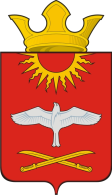 АДМИНИСТРАЦИЯмуниципального образованияКваркенский сельсоветКваркенского районаОренбургской областиПОСТАНОВЛЕНИЕ4 июля 2019г. № 91- пс.КваркеноПаспортмуниципальной программы муниципальногообразования Кваркенский  сельсоветПаспортмуниципальной программы муниципальногообразования Кваркенский  сельсоветПолное наименование муниципальной программы«Устойчивое развитие  территории муниципального образования Кваркенский сельсовет Кваркенского района Оренбургской области   на 2019 - 2021 годы» (далее по тексту -Программа) Ответственный исполнитель муниципальной программыАдминистрация  муниципального образования Кваркенский  сельсовет Кваркенского района Оренбургской области   Соисполнители муниципальной программынетУчастники муниципальной программыАдминистрация  муниципального образования Кваркенский сельсовет Кваркенского района Оренбургской области   Подпрограммы муниципальной программыПодпрограмма № 1. «Развитие дорожного хозяйства муниципального образования Кваркенский  сельсовет»;Подпрограмма № 2. «Модернизация  жилищно-коммунального хозяйства и благоустройство территории муниципального образования Кваркенский  сельсовет»;Подпрограмма № 5 «Развитие культуры на территории  МО Кваркенский  сельсовет  на 2019-2021 годы»;Подпрограмма № 3 «Развитие системы  градорегулирования   муниципального образования Кваркенский  сельсовет»Подпрограмма № 6 Организация деятельности  муниципального образования Кваркенский  сельсовет на решение вопросов местного значения  и иные мероприятия в области муниципального управления на 2019 – 2021 годы;Подпрограмма № 4 «Обеспечение пожарной безопасности на территории МО Кваркенский  сельсовет на 2019-2021 годы»;Подпрограмма № 7 «Обеспечение мероприятий в области предупреждения и ликвидации чрезвычайных ситуаций на 2019-2021»;Подпрограмма №  «Укрепление кадрового потенциала муниципальной службы в муниципальном образовании Кваркенский сельсовет Кваркенского района Оренбургской области». Подпрограмма №  Формирование комфортной городской среды на территории муниципального образования Кваркенский сельсовет на 2019-2021 годахПодпрограмма № 9 Обеспечение условий для развития на территории поселения физической культуры, школьного спорта и массового спорта, организация проведения официальных физкультурно-оздоровительных и спортивных мероприятий поселения.Цели муниципальной программы-улучшение условий жизнедеятельности на  территории  муниципального образования Кваркенский   сельсовет;- сбалансированное, комплексное  развитие территории муниципального образования  Кваркенский   сельсовет; - долговременное, экономически эффективное развитие сельских территорий, повышение уровня и качества жизни сельского населения;Задачи муниципальной программы-улучшение транспортно-эксплуатационного состояния существующей сети автомобильных дорог муниципального значения муниципального образования Кваркенский   сельсовет и сооружений на них;- совершенствование и развитие сети основных муниципальных автомобильных дорог, ликвидация  на них очагов аварийности и улучшение инженерного обустройства- содержание и ремонт муниципальных помещений;- участие  в региональной программе по капитальному ремонту общего имущества в многоквартирных домах;- содержание и ремонт объектов коммунальной инфраструктуры;- освещение улиц в муниципальном  образовании Кваркенский   сельсовет;- организация сбора и вывоза бытовых отходов и мусора;- содержание и благоустройство захоронений;- мероприятия по организации благоустройства;  - обеспечение благоприятной социальной среды и повышение уровня жизни населения муниципального образования Кваркенский   сельсовет;- закрепление на территории муниципального образования Кваркенский   сельсовет выпускников высших учебных и средних профессиональных заведений, молодых специалистов, молодых семей;- повышение уровня и качества инженерного обустройства муниципального образования Кваркенский   сельсовет;-совершенствование муниципальной службы, создание условий для эффективного использования средств бюджета Кваркенкого сельсовета; -создание условий для эффективного использования муниципального имущества и использования средств бюджета поселения; -создание условий для безопасного проживания, работы и отдыха на территории поселения, сохранение природного потенциала;- обеспечение устойчивого функционирования автомобильных дорог;-обеспечение жителей качественной инфраструктурой и услугами благоустройства;-создание условий для организации досуга и обеспечения жителей поселения услугами учреждений культуры ;.Целевые индикаторы и показатели муниципальной программы-Число дорог, в отношении которых проводился текущий ремонт;-Доля муниципальных автомобильных дорог, в отношении которых проводились мероприятия по зимнему и летнему содержанию дорог;-Оплата взносов фонду капитального ремонта;-Количество кадастровых паспортов;-Протяженность отремонтированных участков систем водоснабжения и водоотведения;-Количество освещенных населенных пунктов;-Количество захоронений, где проводились мероприятия по благоустройству;-Количество спиленных и убранных аварийных деревьев;-Скашивание сорной растительности.-Количество учреждений культурно-досугового типа, в которых проводится капитальный ремонт-Разработанная проектная документация по КОС;Количественные значения целевых индикаторов приведены в приложении №1.Сроки реализации муниципальной программы2019 -2021 годы – срок реализации.Объем бюджетных ассигнований муниципальной программыОбщий объем финансирования за весь период реализации составит:    2019 –  31249,246 тыс. руб. 	2020г –23421,885 тыс. руб.2021г –23150,627 тыс. руб.Ожидаемые результаты реализации муниципальной программыВ  результате реализации программы  к  2021 году  ожидается:эффективное выполнение органом местного самоуправления закрепленных за ним полномочий;пополнение доходной части бюджета муниципального образования сельского поселения; укрепление пожарной безопасности территории сельского поселения, снижение количества пожаров, гибели людей при пожарах;обеспечение сохранности автомобильных дорог;  повышение степени удовлетворенности населения благоустройством населенных пунктов поселения;сохранение и эффективное использование культурного наследия поселения;- увеличение протяженности капитально отремонтированных  дорог; -  проведение мероприятий по зимнему и летнему содержанию дорог в отношении всех муниципальных автомобильных дорог;-  увеличение числа муниципальных автомобильных дорог, отвечающих нормативным требованиям.- повышение освещенности улично-дорожной сети МО Кваркенский  сельсовет;- улучшение санитарного и экологического состояния поселения;- благоустройство территории с целью удовлетворения потребностей населения в благоприятных условиях проживания;- комплексное решение проблем, связанных с благоустройством и ремонтом захоронений на территории поселения;- привлечение населения к проблемам благоустройства и озеленения территории.№ п/пНаименование целевого показателя (индикатора)Единица измеренияЗначения целевых показателей (индикаторов)Значения целевых показателей (индикаторов)Значения целевых показателей (индикаторов)Значения целевых показателей (индикаторов)Значения целевых показателей (индикаторов)Значения целевых показателей (индикаторов)Значения целевых показателей (индикаторов)№ п/пНаименование целевого показателя (индикатора)Единица измерения2017 год2018 год2019 год2020 год2021 год№ п/пНаименование целевого показателя (индикатора)Единица измеренияотчетпрогнозпрогнозпрогнозпрогноз12356789Муниципальная программа «Устойчивое развитие территории муниципального образования Кваркенский  сельсовет Кваркенского района Оренбургской области на 2019-2021 годы»Муниципальная программа «Устойчивое развитие территории муниципального образования Кваркенский  сельсовет Кваркенского района Оренбургской области на 2019-2021 годы»Муниципальная программа «Устойчивое развитие территории муниципального образования Кваркенский  сельсовет Кваркенского района Оренбургской области на 2019-2021 годы»Муниципальная программа «Устойчивое развитие территории муниципального образования Кваркенский  сельсовет Кваркенского района Оренбургской области на 2019-2021 годы»Муниципальная программа «Устойчивое развитие территории муниципального образования Кваркенский  сельсовет Кваркенского района Оренбургской области на 2019-2021 годы»Муниципальная программа «Устойчивое развитие территории муниципального образования Кваркенский  сельсовет Кваркенского района Оренбургской области на 2019-2021 годы»Муниципальная программа «Устойчивое развитие территории муниципального образования Кваркенский  сельсовет Кваркенского района Оренбургской области на 2019-2021 годы»Муниципальная программа «Устойчивое развитие территории муниципального образования Кваркенский  сельсовет Кваркенского района Оренбургской области на 2019-2021 годы»Муниципальная программа «Устойчивое развитие территории муниципального образования Кваркенский  сельсовет Кваркенского района Оренбургской области на 2019-2021 годы»Подпрограмма 1 «Развитие дорожного хозяйства муниципального образования Кваркенский  сельсовет» Подпрограмма 1 «Развитие дорожного хозяйства муниципального образования Кваркенский  сельсовет» Подпрограмма 1 «Развитие дорожного хозяйства муниципального образования Кваркенский  сельсовет» Подпрограмма 1 «Развитие дорожного хозяйства муниципального образования Кваркенский  сельсовет» Подпрограмма 1 «Развитие дорожного хозяйства муниципального образования Кваркенский  сельсовет» Подпрограмма 1 «Развитие дорожного хозяйства муниципального образования Кваркенский  сельсовет» Подпрограмма 1 «Развитие дорожного хозяйства муниципального образования Кваркенский  сельсовет» Подпрограмма 1 «Развитие дорожного хозяйства муниципального образования Кваркенский  сельсовет» Подпрограмма 1 «Развитие дорожного хозяйства муниципального образования Кваркенский  сельсовет» 1.1Число дорог, в отношении которых проводился текущий ремонтединиц1.2Доля муниципальных автомобильных дорог, в отношении которых проводились мероприятия по зимнему и летнему содержанию дорог%100100100100Подпрограмма 2 «Модернизация жилищно-коммунального хозяйства и благоустройство территории муниципального образования Кваркенский  сельсовет»Подпрограмма 2 «Модернизация жилищно-коммунального хозяйства и благоустройство территории муниципального образования Кваркенский  сельсовет»Подпрограмма 2 «Модернизация жилищно-коммунального хозяйства и благоустройство территории муниципального образования Кваркенский  сельсовет»Подпрограмма 2 «Модернизация жилищно-коммунального хозяйства и благоустройство территории муниципального образования Кваркенский  сельсовет»Подпрограмма 2 «Модернизация жилищно-коммунального хозяйства и благоустройство территории муниципального образования Кваркенский  сельсовет»Подпрограмма 2 «Модернизация жилищно-коммунального хозяйства и благоустройство территории муниципального образования Кваркенский  сельсовет»Подпрограмма 2 «Модернизация жилищно-коммунального хозяйства и благоустройство территории муниципального образования Кваркенский  сельсовет»Подпрограмма 2 «Модернизация жилищно-коммунального хозяйства и благоустройство территории муниципального образования Кваркенский  сельсовет»Подпрограмма 2 «Модернизация жилищно-коммунального хозяйства и благоустройство территории муниципального образования Кваркенский  сельсовет»2.1Протяженность отремонтированных участков систем водоснабжения и водоотведениям2.2Количество освещенных улиц  населенных пунктовединиц352.3Количество убранных несанкционированных свалокединиц2.4Количество захоронений, где проводились мероприятия по благоустройствуединиц2.5Количество спиленных и убранных аварийных деревьевединиц2.6Скашивание сорной растительностига50Подпрограмма 5 «Развитие культуры на территории  МО  Кваркенский  сельсовет на 2019-2021 годы» Подпрограмма 5 «Развитие культуры на территории  МО  Кваркенский  сельсовет на 2019-2021 годы» Подпрограмма 5 «Развитие культуры на территории  МО  Кваркенский  сельсовет на 2019-2021 годы» Подпрограмма 5 «Развитие культуры на территории  МО  Кваркенский  сельсовет на 2019-2021 годы» Подпрограмма 5 «Развитие культуры на территории  МО  Кваркенский  сельсовет на 2019-2021 годы» Подпрограмма 5 «Развитие культуры на территории  МО  Кваркенский  сельсовет на 2019-2021 годы» Подпрограмма 5 «Развитие культуры на территории  МО  Кваркенский  сельсовет на 2019-2021 годы» Подпрограмма 5 «Развитие культуры на территории  МО  Кваркенский  сельсовет на 2019-2021 годы» Подпрограмма 5 «Развитие культуры на территории  МО  Кваркенский  сельсовет на 2019-2021 годы» 3.1 Количество культурно массовых мероприятийединиц3.2Доля граждан, посещающих культурно массовые мероприятия%3.3Доля граждан, пользующихся библиотечными фондами%Подпрограмма № 3 «Развитие системы  градорегулирования   муниципального образования Кваркенский  сельсовет»Подпрограмма № 3 «Развитие системы  градорегулирования   муниципального образования Кваркенский  сельсовет»Подпрограмма № 3 «Развитие системы  градорегулирования   муниципального образования Кваркенский  сельсовет»Подпрограмма № 3 «Развитие системы  градорегулирования   муниципального образования Кваркенский  сельсовет»Подпрограмма № 3 «Развитие системы  градорегулирования   муниципального образования Кваркенский  сельсовет»Подпрограмма № 3 «Развитие системы  градорегулирования   муниципального образования Кваркенский  сельсовет»Подпрограмма № 3 «Развитие системы  градорегулирования   муниципального образования Кваркенский  сельсовет»Подпрограмма № 3 «Развитие системы  градорегулирования   муниципального образования Кваркенский  сельсовет»Подпрограмма № 3 «Развитие системы  градорегулирования   муниципального образования Кваркенский  сельсовет»4.1Наличие цифровой топографической подосновы  территории4.2Наличие документов территориального планирования4.3Наличие документов для внесения сведений о границах населенных пунктов муниципального образования, функциональных и территориальных зон поселения, зон с особыми условиями использования территории в государственный кадастр недвижимостиПодпрограмма № 6 Организация деятельности  муниципального образования Кваркенский  сельсовет на решение вопросов местного значения  и иные мероприятия в области муниципального управления на 2019 – 2021 годы;Подпрограмма № 6 Организация деятельности  муниципального образования Кваркенский  сельсовет на решение вопросов местного значения  и иные мероприятия в области муниципального управления на 2019 – 2021 годы;Подпрограмма № 6 Организация деятельности  муниципального образования Кваркенский  сельсовет на решение вопросов местного значения  и иные мероприятия в области муниципального управления на 2019 – 2021 годы;Подпрограмма № 6 Организация деятельности  муниципального образования Кваркенский  сельсовет на решение вопросов местного значения  и иные мероприятия в области муниципального управления на 2019 – 2021 годы;Подпрограмма № 6 Организация деятельности  муниципального образования Кваркенский  сельсовет на решение вопросов местного значения  и иные мероприятия в области муниципального управления на 2019 – 2021 годы;Подпрограмма № 6 Организация деятельности  муниципального образования Кваркенский  сельсовет на решение вопросов местного значения  и иные мероприятия в области муниципального управления на 2019 – 2021 годы;Подпрограмма № 6 Организация деятельности  муниципального образования Кваркенский  сельсовет на решение вопросов местного значения  и иные мероприятия в области муниципального управления на 2019 – 2021 годы;Подпрограмма № 6 Организация деятельности  муниципального образования Кваркенский  сельсовет на решение вопросов местного значения  и иные мероприятия в области муниципального управления на 2019 – 2021 годы;Подпрограмма № 6 Организация деятельности  муниципального образования Кваркенский  сельсовет на решение вопросов местного значения  и иные мероприятия в области муниципального управления на 2019 – 2021 годы;5.1Количество обращений граждан в органы местного самоуправления, рассмотренных с нарушением сроков, установленных действующим законодательством0000005.2Увеличение общего объема расходов бюджета сельского поселения в расчете на одного жителя администрации5.3Соответствие муниципальных правовых актов действующему законодательству по результатам проверки контрольно-надзорных органов / в % от общего количества принятых муниципальных правовых актов%1001001001001001005.4Количество муниципальных служащих, прошедших обучение по профильным направлениям деятельности%1001001001001001005.5Количество граждан, муниципальных служащих, включенных в кадровый резерв5.6Доля дефицита в доходах местного бюджета без учета финансовой помощи (в % от  общего годового объема доходов местного бюджета без учета утвержденного объема безвозмездных поступлений и (или)  поступлений налоговых доходов по дополнительным нормативам отчислений)%000005.7Уровень финансовой зависимости бюджета (в % от доходов бюджета)%1001001001001005.8Уровень расходов на обслуживание муниципального долга  (в % от объема расходов, за исключением субвенций)%000005.9Увеличение расходов бюджета сельского поселения на содержание работников органов местного самоуправления в расчете на одного жителя сельского поселения*тыс.руб./ на 1 жителяПодпрограмма № 4 «Обеспечение пожарной безопасности на территории МО Кваркенский  сельсовет на 2019-2021 годы»Подпрограмма № 4 «Обеспечение пожарной безопасности на территории МО Кваркенский  сельсовет на 2019-2021 годы»Подпрограмма № 4 «Обеспечение пожарной безопасности на территории МО Кваркенский  сельсовет на 2019-2021 годы»Подпрограмма № 4 «Обеспечение пожарной безопасности на территории МО Кваркенский  сельсовет на 2019-2021 годы»Подпрограмма № 4 «Обеспечение пожарной безопасности на территории МО Кваркенский  сельсовет на 2019-2021 годы»Подпрограмма № 4 «Обеспечение пожарной безопасности на территории МО Кваркенский  сельсовет на 2019-2021 годы»Подпрограмма № 4 «Обеспечение пожарной безопасности на территории МО Кваркенский  сельсовет на 2019-2021 годы»Подпрограмма № 4 «Обеспечение пожарной безопасности на территории МО Кваркенский  сельсовет на 2019-2021 годы»Подпрограмма № 4 «Обеспечение пожарной безопасности на территории МО Кваркенский  сельсовет на 2019-2021 годы»6.1Доля пожаров, ликвидированных силами ДПК, в общем числе пожаров%6.2Доля граждан, информированных о первичных мерах пожарной безопасности%6.3Количество публикаций в газете «Степной Маяк» по противопожарной профилактикеединицПодпрограмма № 7 «Обеспечение мероприятий в области предупреждения и ликвидации чрезвычайных ситуаций на 2019-2020»Подпрограмма № 7 «Обеспечение мероприятий в области предупреждения и ликвидации чрезвычайных ситуаций на 2019-2020»Подпрограмма № 7 «Обеспечение мероприятий в области предупреждения и ликвидации чрезвычайных ситуаций на 2019-2020»Подпрограмма № 7 «Обеспечение мероприятий в области предупреждения и ликвидации чрезвычайных ситуаций на 2019-2020»Подпрограмма № 7 «Обеспечение мероприятий в области предупреждения и ликвидации чрезвычайных ситуаций на 2019-2020»Подпрограмма № 7 «Обеспечение мероприятий в области предупреждения и ликвидации чрезвычайных ситуаций на 2019-2020»Подпрограмма № 7 «Обеспечение мероприятий в области предупреждения и ликвидации чрезвычайных ситуаций на 2019-2020»Подпрограмма № 7 «Обеспечение мероприятий в области предупреждения и ликвидации чрезвычайных ситуаций на 2019-2020»Подпрограмма № 7 «Обеспечение мероприятий в области предупреждения и ликвидации чрезвычайных ситуаций на 2019-2020»7.1Доля пожаров, ликвидированных силами ДНД.единиц7.2%7.3%Подпрограмма № 10   «Укрепление кадрового потенциала муниципальной службы в муниципальном образовании Кваркенский сельсовет Кваркенского района Оренбургской области».Подпрограмма № 10   «Укрепление кадрового потенциала муниципальной службы в муниципальном образовании Кваркенский сельсовет Кваркенского района Оренбургской области».Подпрограмма № 10   «Укрепление кадрового потенциала муниципальной службы в муниципальном образовании Кваркенский сельсовет Кваркенского района Оренбургской области».Подпрограмма № 10   «Укрепление кадрового потенциала муниципальной службы в муниципальном образовании Кваркенский сельсовет Кваркенского района Оренбургской области».Подпрограмма № 10   «Укрепление кадрового потенциала муниципальной службы в муниципальном образовании Кваркенский сельсовет Кваркенского района Оренбургской области».Подпрограмма № 10   «Укрепление кадрового потенциала муниципальной службы в муниципальном образовании Кваркенский сельсовет Кваркенского района Оренбургской области».Подпрограмма № 10   «Укрепление кадрового потенциала муниципальной службы в муниципальном образовании Кваркенский сельсовет Кваркенского района Оренбургской области».Подпрограмма № 10   «Укрепление кадрового потенциала муниципальной службы в муниципальном образовании Кваркенский сельсовет Кваркенского района Оренбургской области».Подпрограмма № 10   «Укрепление кадрового потенциала муниципальной службы в муниципальном образовании Кваркенский сельсовет Кваркенского района Оренбургской области».8.1Количество муниципальных служащих, прошедших обучение по профильным направлениям деятельностичеловек555555Подпрограмма № 12 Обеспечение условий для развития на территории поселения физической культуры, школьного спорта и массового спорта, организация проведения официальных физкультурно-оздоровительных и спортивных мероприятий поселения.Подпрограмма № 12 Обеспечение условий для развития на территории поселения физической культуры, школьного спорта и массового спорта, организация проведения официальных физкультурно-оздоровительных и спортивных мероприятий поселения.Подпрограмма № 12 Обеспечение условий для развития на территории поселения физической культуры, школьного спорта и массового спорта, организация проведения официальных физкультурно-оздоровительных и спортивных мероприятий поселения.Подпрограмма № 12 Обеспечение условий для развития на территории поселения физической культуры, школьного спорта и массового спорта, организация проведения официальных физкультурно-оздоровительных и спортивных мероприятий поселения.Подпрограмма № 12 Обеспечение условий для развития на территории поселения физической культуры, школьного спорта и массового спорта, организация проведения официальных физкультурно-оздоровительных и спортивных мероприятий поселения.Подпрограмма № 12 Обеспечение условий для развития на территории поселения физической культуры, школьного спорта и массового спорта, организация проведения официальных физкультурно-оздоровительных и спортивных мероприятий поселения.Подпрограмма № 12 Обеспечение условий для развития на территории поселения физической культуры, школьного спорта и массового спорта, организация проведения официальных физкультурно-оздоровительных и спортивных мероприятий поселения.Подпрограмма № 12 Обеспечение условий для развития на территории поселения физической культуры, школьного спорта и массового спорта, организация проведения официальных физкультурно-оздоровительных и спортивных мероприятий поселения.Подпрограмма № 12 Обеспечение условий для развития на территории поселения физической культуры, школьного спорта и массового спорта, организация проведения официальных физкультурно-оздоровительных и спортивных мероприятий поселения.8.2.Обеспечение населению поселения возможности заниматься физической культурой и массовым спортом по месту жительства, месту учебы, месту работы и месту отдыха.8.3Вовлечение жителей всех возрастов в систематические занятия физической культурой и массовым спортом.8.4.Укрепление материально-технической базы и создание современной спортивной инфраструктуры в поселении для занятия физической культурой и спортом.8.5Улучшение качества физического воспитания населения поселения8.6Обеспечение доступности занятия физической культурой и спортом для всех категорий и групп населения поселения№ п/пНомер и наименование  основного мероприятияОтветственный исполнительСрокСрокОжидаемый непосредственный результат (краткое описание)Последствия нереализации  основного мероприятияСвязь с показателямимуниципальнойпрограммы     (подпрограммы)№ п/пНомер и наименование  основного мероприятияОтветственный исполнительначала реализацииокончания реализацииОжидаемый непосредственный результат (краткое описание)Последствия нереализации  основного мероприятияСвязь с показателямимуниципальнойпрограммы     (подпрограммы)12345678Подпрограмма 1 «Развитие дорожного хозяйства муниципального образования Кваркенский  сельсовет» Подпрограмма 1 «Развитие дорожного хозяйства муниципального образования Кваркенский  сельсовет» Подпрограмма 1 «Развитие дорожного хозяйства муниципального образования Кваркенский  сельсовет» Подпрограмма 1 «Развитие дорожного хозяйства муниципального образования Кваркенский  сельсовет» Подпрограмма 1 «Развитие дорожного хозяйства муниципального образования Кваркенский  сельсовет» Подпрограмма 1 «Развитие дорожного хозяйства муниципального образования Кваркенский  сельсовет» Подпрограмма 1 «Развитие дорожного хозяйства муниципального образования Кваркенский  сельсовет» Подпрограмма 1 «Развитие дорожного хозяйства муниципального образования Кваркенский  сельсовет» 1.Ремонт  дорог общего пользования муниципального значения Администрация МО Кваркенский сельсовет2019 год2021 годПовышение  эффективности и безопасности функционирования сети муниципальных автомобильных дорог МО Кваркенский  сельсовет Снижение  эффективности и безопасности функционирования сети муниципальных автомобильных дорог МО Кваркенский сельсовет Обеспечивает достижение ожидаемых результатов подпрограммы 12.Содержание дорог общего пользования муниципального значенияАдминистрация МО Кваркенский  сельсовет2019 год2021 годСовершенствование и развитие сети местных автомобильных дорог, ликвидация на них очагов аварийности и улучшения инженерного обустройстваСнижение  эффективности и безопасности функционирования сети муниципальных автомобильных дорог МО Кваркенский  сельсоветОбеспечивает достижение ожидаемых результатов подпрограммы 13  Плата за уличное освещениеАдминистрация МО Кваркенский  сельсовет2019 год2021 годОбеспечение безопасного проживания и жизнедеятельности населения поселения, обеспечение экологической безопасности, улучшение эстетического состояния объектов благоустройства и их бесперебойного функционирования.Снижение  безопасного проживания и жизнедеятельности населения поселения, обеспечение экологической безопасности, улучшение эстетического состояния объектов благоустройства и их бесперебойного функционирования.Обеспечивает достижение ожидаемых результатов подпрограммы 24.Плата за содержание уличного освещенияАдминистрация МО Кваркенский сельсовет2019 год2021 годОбеспечение безопасного проживания и жизнедеятельности населения поселения, обеспечение экологической безопасности, улучшение эстетического состояния объектов благоустройства и их бесперебойного функционирования.Снижение  безопасного проживания и жизнедеятельности населения поселения, обеспечение экологической безопасности, улучшение эстетического состояния объектов благоустройства и их бесперебойного функционированияОбеспечивает достижение ожидаемых результатов подпрограммы 25.Замена фонарей уличного освещенияАдминистрация МО Кваркенский  сельсовет2019 год2021 годОбеспечение безопасного проживания и жизнедеятельности населения поселения, обеспечение экологической безопасности, улучшение эстетического состояния объектов благоустройства и их бесперебойного функционирования.Снижение  безопасного проживания и жизнедеятельности населения поселения, обеспечение экологической безопасности, улучшение эстетического состояния объектов благоустройства и их бесперебойного функционированияОбеспечивает достижение ожидаемых результатов подпрограммы 2Подпрограмма 2 «Модернизация жилищно-коммунального хозяйства и благоустройство территории муниципального образования Кваркенский  сельсовет»Подпрограмма 2 «Модернизация жилищно-коммунального хозяйства и благоустройство территории муниципального образования Кваркенский  сельсовет»Подпрограмма 2 «Модернизация жилищно-коммунального хозяйства и благоустройство территории муниципального образования Кваркенский  сельсовет»Подпрограмма 2 «Модернизация жилищно-коммунального хозяйства и благоустройство территории муниципального образования Кваркенский  сельсовет»Подпрограмма 2 «Модернизация жилищно-коммунального хозяйства и благоустройство территории муниципального образования Кваркенский  сельсовет»Подпрограмма 2 «Модернизация жилищно-коммунального хозяйства и благоустройство территории муниципального образования Кваркенский  сельсовет»Подпрограмма 2 «Модернизация жилищно-коммунального хозяйства и благоустройство территории муниципального образования Кваркенский  сельсовет»Подпрограмма 2 «Модернизация жилищно-коммунального хозяйства и благоустройство территории муниципального образования Кваркенский  сельсовет»1.Озеленение территории поселенияАдминистрация МО Кваркенский  сельсовет2019 год2021 годОбеспечение безопасного проживания и жизнедеятельности населения поселения, обеспечение экологической безопасности, улучшение эстетического состояния объектов благоустройства и их бесперебойного функционирования.Снижение  безопасного проживания и жизнедеятельности населения поселения, обеспечение экологической безопасности, улучшение эстетического состояния объектов благоустройства и их бесперебойного функционированияОбеспечивает достижение ожидаемых результатов подпрограммы 22.Мероприятия по благоустройству, очистке кладбищаАдминистрация МО Кваркенский сельсовет2019 год2021 годОбеспечение безопасного проживания и жизнедеятельности населения поселения, обеспечение экологической безопасности, улучшение эстетического состояния объектов благоустройства и их бесперебойного функционирования.Снижение  безопасного проживания и жизнедеятельности населения поселения, обеспечение экологической безопасности, улучшение эстетического состояния объектов благоустройства и их бесперебойного функционированияОбеспечивает достижение ожидаемых результатов подпрограммы 23.Прочие мероприятия по благоустройству поселенияАдминистрация МО Кваркенский  сельсовет2019 год2021 годОбеспечение безопасного проживания и жизнедеятельности населения поселения, обеспечение экологической безопасности, улучшение эстетического состояния объектов благоустройства и их бесперебойного функционирования.Снижение  безопасного проживания и жизнедеятельности населения поселения, обеспечение экологической безопасности, улучшение эстетического состояния объектов благоустройства и их бесперебойного функционированияОбеспечивает достижение ожидаемых результатов подпрограммы 2Подпрограмма 5 «Развитие культуры на территории  МО Кваркенский  сельсовет на 2019-2021 годы»Подпрограмма 5 «Развитие культуры на территории  МО Кваркенский  сельсовет на 2019-2021 годы»Подпрограмма 5 «Развитие культуры на территории  МО Кваркенский  сельсовет на 2019-2021 годы»Подпрограмма 5 «Развитие культуры на территории  МО Кваркенский  сельсовет на 2019-2021 годы»Подпрограмма 5 «Развитие культуры на территории  МО Кваркенский  сельсовет на 2019-2021 годы»Подпрограмма 5 «Развитие культуры на территории  МО Кваркенский  сельсовет на 2019-2021 годы»Подпрограмма 5 «Развитие культуры на территории  МО Кваркенский  сельсовет на 2019-2021 годы»Подпрограмма 5 «Развитие культуры на территории  МО Кваркенский  сельсовет на 2019-2021 годы»1.Развитие библиотечного обслуживания населенияАдминистрация МО Кваркенский  сельсовет2019 год2021 годОсуществление культурной и просветительской деятельности, направленной на удовлетворение духовных, интеллектуальных и культурных потребностей гражданОбеспечивает достижение ожидаемых результатов подпрограммы 62.Организация культурно-досуговой деятельности.Администрация МО Кваркенский  сельсовет2019 год2021 годОбеспечение духовного здоровья человека и развитии его функциональных возможностей, в преодолении антисоциальных явлений - преступности, наркомании, алкоголизма Обеспечивает достижение ожидаемых результатов подпрограммы 63.Развитие народного самодеятельного художественного творчества.Администрация МО Кваркенский  сельсовет2019 год2021 годПовышение художественного уровня исполнительского  и декоративно-прикладного искусстваОбеспечивает достижение ожидаемых результатов подпрограммы 64.Проведение ежегодных мероприятийАдминистрация МО Кваркенский сельсовет2019 год2021 годСохранение традиций проведения на высоком профессиональном уровне массовых поселенческих театрализованных  и концертных программ, посвященных государственным, районным и поселковым праздникамОбеспечивает достижение ожидаемых результатов подпрограммы 6Код аналитической программыКод аналитической программыКод аналитической программыСтатусНаименование основного мероприятия программы, подпрограммыОтветственный исполнитель, соисполнитель МП, ВПКод бюджетной классификацииКод бюджетной классификацииКод бюджетной классификацииКод бюджетной классификацииКод бюджетной классификацииРасходы бюджеты в тыс.рублейРасходы бюджеты в тыс.рублейРасходы бюджеты в тыс.рублейРасходы бюджеты в тыс.рублейРасходы бюджеты в тыс.рублейРасходы бюджеты в тыс.рублейМППпМСтатусНаименование основного мероприятия программы, подпрограммыОтветственный исполнитель, соисполнитель МП, ВПГРБСРзПрЦСВР201920192020202020212021202103Муниципальная программа Устойчивое развитие территории муниципального образования Кваркенский  сельсовет Кваркенского района Оренбургской области на 2019-2021 год Администрация МО Кваркенский  сельсовет0210301Подпрограмма 1 «Развитие дорожного хозяйства муниципального образования Кваркенский  сельсовет» Администрация МО Кваркенский  сельсовет021040903 1 00008303823,8683823,8681946,0491946,0491946,049Ремонт  дорог общего пользования муниципального значенияМестный бюджет021040903 1 03S041017,22517,225Ремонт  дорог общего пользования муниципального значенияобластной бюджет021040903 1 П2S04101722,5001722,500Содержание дорог общего пользования муниципального значения021040903 1 01008302084,1432084,1431942,4811942,4811942,4810302Подпрограмма 2 «Модернизация  жилищно-коммунального хозяйства и благоустройство территории муниципального образования Кваркенский  сельсовет»;Администрация МО Кваркенский  сельсовет11000,71911000,7195178,8135178,8134326018Жилищное хозяйство021050103 2 0007035631,784631,784631,784631,784631,784Обеспечение мероприятий по капитальному ремонту 021050171100070351,7841,7841,7841,7841,784Обеспечение мероприятий по капитальному ремонту многоквартирных домов за счет средств местного бюджета021050103 2 1007035630,0630,0630,0630,0630,0Коммунальное хозяйство021050203 2 00000002729,202729,201980,5841980,5841950,0Проведение мероприятий в области коммунального хозяйства021050203 2 10008401950,01950,02729,202729,202729,20Бюджетные инвестиции в объекты капитального строительства Областной бюджет 021050203 2 05 80010756,5756,5Софинансирование расходов Местный бюджет021050203 2 30S045022,722,700Благоустройство прочие мероприятия021050303 2 00000007639,7407639,7402492,2172492,2171679,559Благоустройство021050303 2 4000853 2284,7402284,7401342,2171342,217740,559Уличное освещение021050303 2 50008502150,02150,01150,01150,0939,0Городская среда021050303 2 F2555503205,03205,00305Подпрограмма 3«Развитие культуры на территории  МО Кваркенский  сельсовет  на 2017-2020 годы»                   Администрация МО Кваркенский  сельсовет02108016801,9426801,9426801,9426801,9426801,942Организация культурно-досуговой деятельности, а также развитие местного традиционного народного художественного творчества021080103 5 60701205931,9425931,9425931,9425931,9425931,942Организация  библиотечного обслуживания населения021080103 5 6070140870,0870,0870,0870,0870,0Подпрограмма № 9 Обеспечение условий для развития на территории поселения физической культуры, школьного спорта и массового спорта, организация проведения официальных физкультурно-оздоровительных и спортивных мероприятий поселения.021080103 5 6070140Полное наименованиеподпрограммы«Развитие дорожного хозяйства муниципального образования Кваркенский  сельсовет»;Ответственный исполнительподпрограммыАдминистрация МО Кваркенский сельсовет Кваркенского района Оренбургской области  Участники подпрограммыАдминистрация МО Кваркенский сельсовет Кваркенского района Оренбургской области;Организации, осуществляющие дорожную деятельность, в том числе проектирование дорожных объектов.Цель подпрограммыПовышение эффективности и безопасности функционирования сети муниципальных автомобильных дорог МО Кваркенский сельсовет, обеспечение жизненно важных социально-экономических интересов Оренбургской  области,определение стратегии развития дорожного комплекса, приоритетных задач дорожной политики и инструментов ее реализации в МО Кваркенский  сельсовет Задачи подпрограммыУлучшение транспортно-эксплуатационного состояния существующей сети автомобильных дорог муниципального значения МО Кваркенский  сельсовет  и сооружений на них;Совершенствование и развитие сети основных муниципальных автомобильных дорог, ликвидация  на них очагов аварийности и улучшение инженерного обустройства.Целевые индикаторы и показатели подпрограммыЧисло дорог, в отношении которых проводился текущий ремонт;Доля муниципальных автомобильных дорог, в отношении которых проводились мероприятия по зимнему и летнему содержанию дорог;Этапы и сроки реализацииСроки реализации:2019-2021 годы. Объемы финансирования2019г.-    3823,868 тыс. рублей, 2020 г. – 1946,049  тыс. рублей2021 г. – 1946,049  тыс. рублейОжидаемые результаты реализацииУвеличение числа дорог, в отношении которых проводился текущий ремонт;Проведение мероприятий по зимнему и летнему содержанию дорог в отношении всех муниципальных автомобильных дорог;Полное наименованиеподпрограммыМодернизация жилищно-коммунального хозяйства и благоустройство территории муниципального образования Кваркенский  сельсовет»Ответственный исполнительподпрограммыАдминистрация МО Кваркенский  сельсовет Кваркенского района Оренбургской области   Участники подпрограммыАдминистрация МО Кваркенский сельсовет Кваркенского района Оренбургской области  Цель подпрограммы-Улучшение эксплуатационных характеристик жилищного фонда в соответствии со стандартами качества, обеспечивающее гражданам безопасные и комфортные условия проживания;-Улучшение эксплуатационных характеристик коммунальных систем в соответствии со стандартами качества, обеспечивающее гражданам безопасные и комфортные условия проживания;-Обеспечение безопасного проживания и жизнедеятельности населения поселения, обеспечение экологической безопасности, улучшение эстетического состояния объектов благоустройства и их бесперебойного функционирования,-Обеспечение населения поселения эпидемиологически безопасной питьевой водой в нужном количестве для удовлетворения  хозяйственно-бытовых потребностей и для сохранения здоровья населения.Задачи подпрограммы-Участие  в региональной программе по капитальному ремонту общего имущества в многоквартирных домах;-Содержание и ремонт объектов коммунальной инфраструктуры;-Освещение улиц в МО Кваркенский  сельсовет;-Организация сбора и вывоза бытовых отходов и мусора;-Содержание и благоустройство захоронений;-Мероприятия по организации благоустройства;-Прочие мероприятия по благоустройству- Разработка зон санитарной охраны  водозаборных скважин,- Обеспечение финансовых, материально-технических ресурсов, производственного и научного потенциала, проведение общестроительных работ на объектах водоснабжения и водоотведения.                                      Основные индикаторы реализации  подпрограммы-Протяженность отремонтированных участков систем водоснабжения и водоотведения;-Количество освещенных населенных пунктов;-Ремонт систем водоснабжения и водоотведения;-Количество захоронений, где проводились мероприятия по благоустройству;-Количество спиленных и убранных аварийных деревьев;-Скашивание сорной растительности-Безопасность воды- соответствие ее качества действующим нормативам;- Достаточность поставляемой воды;- бесперебойность водоснабжения и водоотведения.Этапы и сроки реализацииСроки реализации:2019-2021 годы.Объемы финансирования2019 г. – 11000,719  тыс. рублей, 2020 г. –  5178,813  тыс. рублей2021 г. –  4326,018  тыс. рублейОжидаемые результаты реализации- способствование  дальнейшей приватизации жилищного фонда, развитие форм его самоуправления;- ремонт систем водоснабжения и водоотведения;- повышение освещенности улично-дорожной сети МО Кваркенский  сельсовет;- улучшение санитарного и экологического состояния поселения;- благоустройство территории с целью удовлетворения потребностей населения в благоприятных условиях проживания;- комплексное решение проблем, связанных с благоустройством и ремонтом захоронений на территории поселения;- привлечение населения к проблемам благоустройства и озеленения территории. Полное наименованиеподпрограммы«Развитие культуры на территории  МО Кваркенский  сельсовет  на 2019-2021 годы»Ответственный исполнительподпрограммыАдминистрация МО Кваркенский  сельсовет Кваркенского района Оренбургской области  Участники подпрограммыАдминистрация МО Кваркенский  сельсовет Кваркенского района Оренбургской области;Цель подпрограммыСоздание условий для обеспечения жителей поселка услугами организаций культуры, достижение качественно нового состояния культуры и искусства на территории МО Кваркенский  сельсовет, обеспечивающее реальные возможности для духовного развития населения, развития приоритетов духовности и культурной преемственности, сохранения и развития культуры и искусства во всех направлениях.Задачи подпрограммы-   повышение культурного уровня населения МО Кваркенский  сельсовет ;-    создание равных условий для культурного развития жителей поселка;-    сохранение и развитие накопленной национальной культуры;  -  развитие профессионального искусства;-   совершенствование организации досуга населения;-    поддержка молодых дарований в сфере культуры и искусства.Целевые индикаторы и показатели подпрограммы- Количество культурно массовых мероприятий;- доля граждан, посещающих культурно массовые мероприятия;- доля граждан, пользующихся библиотечными фондами;Этапы и сроки реализацииСроки реализации:2019-2021 годы. Объемы финансированияОбщий объем финансирования за весь период реализации  составит    2019г – 6801,942 тыс. руб. 2020г – 6801,942 тыс. рублей.2021г – 6801,942 тыс. рублей.Ожидаемые результаты реализацииПовышение уровня нравственно-эстетического и духовного развития населения МО Кваркенский  сельсовет, сохранению преемственности и обеспечению условий долгосрочного развития культурных традиций, расширению спектра информационно-образовательных, культурно-просветительских, интеллектуально-досуговых услуг, предоставляемых населению, повышению их качества, комфортности предоставления, уровня соответствия запросам пользователей.Реализация Программы позволит решить следующие вопросы:-    повышение доступности и качества культурного продукта для населения;   - создание условий для организации культурно-массового досуга населения.  Полное наименованиеподпрограммы«Развитие системы  градорегулирования   муниципального образования Кваркенский  сельсовет»Ответственный исполнительподпрограммыАдминистрация МО Кваркенский  сельсовет Кваркенского района Оренбургской области   Участники подпрограммыАдминистрация МО Кваркенский  сельсовет Кваркенского района Оренбургской области  Цель подпрограммы- определение долгосрочной стратегии и этапов градостроительного планирования развития территории муниципального образования Кваркенский  сельсовет;- определение условий формирования среды жизнедеятельности на основе комплексной оценки состояния поселковой среды;- определение ресурсного потенциала территории и рационального природопользования;- выбор оптимального решения архитектурно-планировочной организации и функционального зонирования территории поселения.- качественное и количественное развитие жилищного фонда- разработка документов для внесения сведений о границах населенных пунктов муниципального образования, функциональных и территориальных зон поселения, зон с особыми условиями использования территории в государственный кадастр недвижимостиЗадачи подпрограммыДостижение к 2021 году следующих показателей:- наличие цифровой топографической подосновы  территории муниципального образования Кваркенский  сельсовет;- наличие документов территориального планирования муниципального образования Кваркенский  сельсовет;- наличие документов для внесения сведений о границах населенных пунктов муниципального образования, функциональных и территориальных зон поселения, зон с особыми условиями использования территории в государственный кадастр недвижимостиЦелевые индикаторы и показатели подпрограммы- наличие цифровой топографической подосновы  территории муниципального образования Кваркенский  сельсовет;- наличие документов территориального планирования муниципального образования Кваркенский  сельсовет;- наличие документов для внесения сведений о границах населенных пунктов муниципального образования, функциональных и территориальных зон поселения, зон с особыми условиями использования территории в государственный кадастр недвижимостиЭтапы и сроки реализацииСроки реализации:2019-2021 годы. Объемы финансированияФинансирование осуществляется за счет средств областного и местного бюджетов на условиях софинансирования.2019г.- 158,568 тыс.руб2020г.-     3,568 тыс.руб.2021г.-     3,568тыс.руб.Ожидаемые результаты реализации-обеспечение градостроительной документации,   -создание нормативной и методической базы для обеспечения устойчивого развития территории сельского поселения,      упорядочение землепользования и застройки территории, повышение эффективности использования земельных ресурсов сельского поселения,-создание условий для планировки территорий сельского поселения, создание условий для привлечения инвестиций, в том числе путем предоставления возможности выбора наиболее эффективных видов разрешенного использования земельных участков и объектов капитального строительства и, как следствие, повышение инвестиционной привлекательности МО Кваркенский  сельсоветПолное наименованиеподпрограммыОрганизация деятельности  муниципального образования Кваркенский  сельсовет на решение вопросов местного значения  и иные мероприятия в области муниципального управления на 2019 – 2021 годы»Ответственный исполнительподпрограммыАдминистрация МО Кваркенский  сельсовет Кваркенского района Оренбургской области   Участники подпрограммыАдминистрация МО Кваркенский  сельсовет Кваркенского района Оренбургской области  Цель подпрограммыОбеспечение деятельности администрации МО Кваркенский  сельсовет, повышение их эффективности и результативности;Обеспечение долгосрочной сбалансированности и устойчивости бюджета МО Кваркенский  сельсовет, создание условий для повышения качества управления муниципальными финансами;Обеспечение выполнения расходных обязательств МО Кваркенский  сельсовет и создание условий для их оптимизации;Создание условий для повышения эффективности использования бюджетных ресурсов и качества финансового менеджмента организаций сектора муниципального  управлении;Обеспечение своевременного контроля в финансово-бюджетной сфере;Исполнение полномочий по решению вопросов местного значения в соответствии с федеральными законами, законами Оренбургской области и муниципальными правовыми актами. Исполнение отдельных государственных полномочий, переданных федеральными законами и законами Оренбургской области;Развитие муниципальной службы администрации сельского поселения;Организация проведения иных мероприятий в области муниципального управления.Задачи подпрограммыобеспечения устойчивого развития и совершенствования местного самоуправления, направленного на эффективное решение вопросов местного значения, реализацию переданных органам местного самоуправления отдельных государственных полномочий, оказание помощи населению в осуществлении собственных инициатив по вопросам местного значенияОсновные индикаторы реализации  подпрограммы1. Количество обращений граждан в администрацию МО Кваркенский  сельсовет, рассмотренных с нарушением сроков, установленных действующим законодательством;2.Увеличение общего объема расходов бюджета МО Кваркенский  сельсовет в расчете на одного жителя поселения;3. Соответствие муниципальных правовых актов действующему законодательству по результатам проверки контрольно-надзорных органов;4.Доля муниципальных служащих, соответствующих замещаемой должности по результатам аттестации;5.Количество муниципальных служащих, прошедших обучение по профильным направлениям деятельности6.Количество граждан, муниципальных служащих, включенных в кадровый резерв;7.Доля дефицита в доходах местного бюджета без учета финансовой помощи;8.Уровень финансовой зависимости бюджета;9.Уровень расходов на обслуживание муниципального долга;10.Увеличение расходов бюджета сельского поселения на содержание работников администрации поселения в расчете на одного жителя сельского поселения;Этапы и сроки реализацииСроки реализации:2019-2021 годы.Объемы финансированияИсточниками финансирования подпрограммы являются средства бюджета МО Кваркенский  сельсовет     2018 год -  7975,920  тыс. руб. 2019 год -  7975,920  тыс.руб. 2020 год -  7975,920  тыс.руб.Ожидаемые результаты реализации подпрограмма будет способствовать выходу системы управления сельского поселения на более высокий качественный уровень, что позволит сделать более эффективным механизм муниципального управления во всех сферах деятельности администрации сельского поселения.Полное наименованиеподпрограммы«Обеспечение пожарной безопасности на территории МО Кваркенский  сельсовет на 2019-2021 годы»Ответственный исполнительподпрограммыАдминистрация МО Кваркенский  сельсовет Кваркенского района Оренбургской области  Участники подпрограммыАдминистрация МО Кваркенский  сельсовет Кваркенского района Оренбургской области;Цель подпрограммы- обеспечение необходимых условий укрепления пожарной безопасности на территории МО Кваркенский  сельсовет, защиты жизни, здоровья и имущества граждан и юридических лиц от пожаров Задачи подпрограммы- обеспечение пожарной безопасности на территории МО Кваркенский  сельсовет;- создание необходимых условий для предупреждения и тушения пожаров;- содействие распространению пожарно-технических знаний среди населения;- реализация мероприятий по соблюдению населением правил пожарной безопасности;- уменьшение количества пожаров, гибели людей, травматизма и размера  материальных потерь от огня      - решение вопросов организационно-правового, финансового,  материально-технического обеспечения  мер пожарной безопасности в границах населенных пунктов поселенияЦелевые индикаторы и показатели подпрограммы- доля пожаров, ликвидированных силами ДПК, в общем числе пожаров;- доля граждан, информированных о первичных мерах пожарной безопасности;- количество публикаций в газете «Вестник Кваркенского сельсовета» по противопожарной профилактикеЭтапы и сроки реализацииСроки реализации:2019-2021 годы. Объемы финансированияФинансирование мероприятий осуществляется за счет средств бюджета Администрации МО Кваркенский  сельсовет.:- 2019 г. –  0 тыс.руб.;- 2020 г. –  0 тыс.руб2021г. - 0 тыс.руб.Ожидаемые результаты реализации-Повышение организации управления и системы контроля за исполнением программы Наименование ПрограммыМуниципальная программа «Обеспечение мероприятий в области, предупреждения и ликвидации чрезвычайных ситуаций, на 2019-2021 годы».ЗаказчикАдминистрация муниципального образования Кваркенский сельсоветОсновные разработчики программыАдминистрация муниципального образования Кваркенский сельсоветИсполнители программыАдминистрация муниципального образования Кваркенский район в лице по делам гражданской обороны и чрезвычайным ситуациям Кваркенского района, Единая дежурно-диспетчерская служба администрации  Кваркенского района.Основная цельЗащита населения и территории муниципального образования Кваркенский сельсовет и обеспечение устойчивого функционирования районных объектов и инфраструктуры в чрезвычайных ситуациях мирного и военного времени. Поддержание в состоянии постоянной готовности сил, средств и систем жизнеобеспечения муниципального образования Кваркенский сельсовет. Создание резерва материальных ресурсов. Обеспечение оперативного и информационного взаимодействия единой дежурно-диспетчерской службы с населением, дежурно- диспетчерскими службами организаций, привлекаемыми силами и средствами, вышестоящими органами управления МЧС России по Оренбургской области. Основные задачиОсуществление организационных и практических мероприятий, направленных на совершенствование предупреждения и ликвидации чрезвычайных ситуаций, единой дежурно-диспетчерской службы муниципального образования Кваркенский сельсовет.  Срок реализации программы2019-2021 годыОбъемы и источники финансированияСредства муниципального бюджета в объеме 968,8 тысяч рублей с расходованием по годам: 2019 год –500,0 тысяч рублей;                                            2020 год –500,0 тысяч рублей;                                            2021 год –500,0 тысяч рублейОжидаемый конечный             результат реализации            программы и показатели социально-экономической эфективностиСнижение риска возникновения чрезвычайных ситуаций природного и техногенного характера;  повышение уровня подготовленности населения района к действиям в условиях угрозы возникновения и в случае возникновения чрезвычайных ситуаций мирного и военного времени; повышение качественного состояния Кваркенского сельсовета повышение эффективности сил и средств ликвидации чрезвычайных ситуаций; повышение эффективности системы управления, связи и оповещения; обеспечение действенных результатов в области обучения предупреждения и ликвидации чрезвычайных ситуаций.Организация управления и система контроля            за исполнением программыКонтроль исполнения мероприятий Программы осуществляет администрация муниципального образования Кваркенский сельсоветНаименование мероприятияИсточник финансиро-ванияСтоимость (тыс.руб.)Стоимость (тыс.руб.)Стоимость (тыс.руб.)Наименование мероприятияИсточник финансиро-вания201920202021Предупреждение и ликвидация чрезвычайных ситуаций на территории муниципального образования Кваркенский сельсоветМестный бюджет   1500,0500,0500,0500,0ИТОГО:1500,0500,0500,0500,0№ п/пНаименование целевого показателя (индикатора)Единица измеренияЗначения целевых показателей (индикаторов)Значения целевых показателей (индикаторов)Значения целевых показателей (индикаторов)№ п/пНаименование целевого показателя (индикатора)Единица измерения2019год2020год2021год1234561.Уровень готовности сил и средств для предупреждения и ликвидации чрезвычайных ситуацийпроцент 7678802.Снижение уровня потерь при возникновении чрезвычайных ситуацийпроцент5060703.Повышение количества обучаемых неработающего населенияпроцент5060704.Оснащение средствами индивидуальной защиты до установленных нормпроцент354050№ п\п№ п\пСодержание проводимых мероприятийОтветственные исполнителиОтветственные исполнителиОбъем финансирования  (тыс. руб.), источник финансированияОбъем финансирования  (тыс. руб.), источник финансированияФинансовые затраты (тыс. руб.)Финансовые затраты (тыс. руб.)Финансовые затраты (тыс. руб.)Финансовые затраты (тыс. руб.)Финансовые затраты (тыс. руб.)№ п\п№ п\пСодержание проводимых мероприятийОтветственные исполнителиОтветственные исполнителиОбъем финансирования  (тыс. руб.), источник финансированияОбъем финансирования  (тыс. руб.), источник финансирования2019 г.2019 г.2020 г.2020 г.2021 г.2021 г.Предупреждение и ликвидация чрезвычайных ситуаций на территории муниципального образования Кваркенский сельсовет на период 2019 - 2021 годыПредупреждение и ликвидация чрезвычайных ситуаций на территории муниципального образования Кваркенский сельсовет на период 2019 - 2021 годыПредупреждение и ликвидация чрезвычайных ситуаций на территории муниципального образования Кваркенский сельсовет на период 2019 - 2021 годыПредупреждение и ликвидация чрезвычайных ситуаций на территории муниципального образования Кваркенский сельсовет на период 2019 - 2021 годыПредупреждение и ликвидация чрезвычайных ситуаций на территории муниципального образования Кваркенский сельсовет на период 2019 - 2021 годыПредупреждение и ликвидация чрезвычайных ситуаций на территории муниципального образования Кваркенский сельсовет на период 2019 - 2021 годыПредупреждение и ликвидация чрезвычайных ситуаций на территории муниципального образования Кваркенский сельсовет на период 2019 - 2021 годыПредупреждение и ликвидация чрезвычайных ситуаций на территории муниципального образования Кваркенский сельсовет на период 2019 - 2021 годыПредупреждение и ликвидация чрезвычайных ситуаций на территории муниципального образования Кваркенский сельсовет на период 2019 - 2021 годыПредупреждение и ликвидация чрезвычайных ситуаций на территории муниципального образования Кваркенский сельсовет на период 2019 - 2021 годыПредупреждение и ликвидация чрезвычайных ситуаций на территории муниципального образования Кваркенский сельсовет на период 2019 - 2021 годыПредупреждение и ликвидация чрезвычайных ситуаций на территории муниципального образования Кваркенский сельсовет на период 2019 - 2021 годы1.6	       1Создания резерва материальных и продовольственных ресурсов для ликвидации чрезвычайных ситуаций в Кваркенском сельсовете, приобретение, организация хранения средств индивидуальной защиты органов дыхания и кожи,-приобретение специализированной одежды,Создания резерва материальных и продовольственных ресурсов для ликвидации чрезвычайных ситуаций в Кваркенском сельсовете, приобретение, организация хранения средств индивидуальной защиты органов дыхания и кожи,-приобретение специализированной одежды,Создания резерва материальных и продовольственных ресурсов для ликвидации чрезвычайных ситуаций в Кваркенском сельсовете, приобретение, организация хранения средств индивидуальной защиты органов дыхания и кожи,-приобретение специализированной одежды,Администрация муниципального образования Кваркенский сельсоветАдминистрация муниципального образования Кваркенский сельсоветМестный бюджет100,0Местный бюджет100,040,040,030,030,030,022222 Мероприятия по подготовке пропуска паводков:-механическое разрушение льда (взрывные работы),-очистка русел рек,- отсыпка щебнем береговой линии р.Сундук-ремонт ГТС- спиливание кустарника руслы реки Суундук,опашка территории муниципального образования, Мероприятия по подготовке пропуска паводков:-механическое разрушение льда (взрывные работы),-очистка русел рек,- отсыпка щебнем береговой линии р.Сундук-ремонт ГТС- спиливание кустарника руслы реки Суундук,опашка территории муниципального образования, Мероприятия по подготовке пропуска паводков:-механическое разрушение льда (взрывные работы),-очистка русел рек,- отсыпка щебнем береговой линии р.Сундук-ремонт ГТС- спиливание кустарника руслы реки Суундук,опашка территории муниципального образования,Администрация муниципального образования Кваркенский сельсоветАдминистрация муниципального образования Кваркенский сельсоветМестный бюджет210,0Местный бюджет210,070,070,070,070,070,0ИТОГО:ИТОГО:310,0310,0110,0110,0100,0100,0В том числе по годам реализации программыВ том числе по годам реализации программыВ том числе по годам реализации программыВсего 2019-2021 гг.2019г.2020г.2021г.тыс.руб. тыс.руб.тыс.руб. тыс.руб.Ответственный исполнитель подпрограммыАдминистрация муниципального образования Кваркенский сельсоветУчастники подпрограммыотсутствуютЦель подпрограммы- совершенствование кадровой политики и профессиональное развитие муниципальных служащихЗадачи подпрограммы- Совершенствование    нормативно-правовой    базы муниципальной  службы  в муниципальном образовании Кваркенский сельсовет;- Реализация   мероприятий   по    противодействию коррупции,   выявлению   и   разрешению   конфликта интересов на муниципальной службе;- Применение    эффективных    методов    подбора квалифицированных кадров для муниципальной  службы;- Повышение  эффективности  муниципальной  службы  и результативности     профессиональной      служебной деятельности муниципальных служащих;- Совершенствование  организационных   и   правовых механизмов профессиональной  служебной  деятельности муниципальных служащих в  целях  повышения  качества
муниципальных  услуг,   оказываемых   муниципальными органами гражданам и организациям.  Целевые индикаторы и показатели подпрограммы- Численность муниципальных служащих-участников конкурсов «Лучший муниципальный служащий»  и  других конкурсах муниципальной службы из общего числа муниципальных служащих.Увеличение  количества  должностей  муниципальной
службы, на которые сформирован кадровый резерв, в % от штатной численности муниципальных служащихОхват аттестации муниципальных служащих в соответствии с действующим муниципальным законодательствомКоличество заседаний комиссии по соблюдению требований к служебному поведению и урегулированию конфликта интересов на муниципальной службеКоличество должностей муниципальной службы, включенных в кадровый резерв в % от требуемых должностейОхват проверкой сведений, предоставляемых муниципальными служащими сведений об их доходах, об имуществе и обязательствах имущественного характера, а также о доходах, об имуществе и обязательствах имущественного характера членов их семей (супруга (супруги) и несовершеннолетних детейДоля участвующих в квалификационных экзаменов муниципальных служащих в % от поданных заявленийКоличество принятых нормативных правовых актов по вопросам реформирования муниципальной службыРост числа муниципальных служащих, прошедших курсы повышения квалификации за счет средств бюджета муниципального образования- Количество дисциплинарных взысканий  в отношении ответственных лицСроки и этапы реализации программы2019-2021 годыОбъемы бюджетных ассигнований подпрограммыФинансирования подпрограммы составляет       тыс. руб., в том числе по годам реализации: 2019 год – 0 тыс. руб.;2020 год – 0 тыс. руб.;2021 год – 0 тыс. руб.;